2016國慶盃籃球賽競賽章程主辦單位：駐紐約辦事處教育組承辦單位：哥倫比亞大學台灣同學會(CUTGSA)協辦單位：紐約大學台灣同學會(NYUTSA) 比賽日期：2016年 10月15、16日比賽地點：哥倫比亞大學主校區體育館                      (Dodge Fitness Center, 3030 Broadway, New York, NY 10027)報名費用：每隊$150元參賽資格：每隊至少8人、至多12人，同一球員不得報名兩隊。請注意比賽時球員席最少需6人列席備賽。持有中華民國護照、或父母親一方持有中華民國護照者皆可參加，比賽當天將有檢錄組檢查證件。報名方式：請將報名表寄至Kevin,  sl3900@columbia.edu信中請詳述：隊名、參賽球員名單，名單含護照名（中英文拼音皆需要）與出生日期付款者採用的付款方式、帳號及時間，並附上螢幕截圖，方便主辦單位確認
付款方式: Venmo或Quick Pay或PayPal線上付款
1. Chase QuickPay: sl3900@columbia.edu2. Venmo: @Shih-Chi-Lin
3. PayPal: paypal.me/SLin741             若需用其他付費方式或有任何報名問題，請洽Martin: mc4062@tc.columbia.edu截止日期：自即日起至2016年10月2日，滿12隊即不受理報名；若僅有8隊， 採雙淘汰賽制（請見第二頁賽制部分）。，若隊伍總數介於9-11之間，則比賽制度將另行規劃公告，將以循環賽為主。開幕儀式及抽籤分組：請參與賽事的球隊派至少一名代表出席球賽開幕儀式，主辦單位將於現場查驗所有球員ID，未派代表之球隊以棄權論，取消其參賽資格並不退還報名費用，不得異議。同時也將於此時進行抽籤分組，並宣布比賽相關事項。請各隊務必派代表準時參加。賽制：若12隊報名：預賽（第一天），共十二場採循環賽制，分A, B, C, D 四組，每組各三隊，依對戰成績判定各隊名次，如遇戰績相同時，以得失分為判定晉級標準，分組取第一晉級決賽。 決賽（第二天），共四場A組第一vs C組第一、B組第一vs D組第一，勝方晉級冠亞軍賽、敗方進行季軍賽。若8隊報名：預賽（第一天） ， 共十場採雙淘汰賽制，勝敗部各取兩隊，共取四隊晉級決賽。決賽（第二天），共四場勝部第一vs敗部第二、勝部第二vs敗部第一，勝方晉級冠亞軍賽、敗方進行季軍賽。註：勝敗部種子排序由預賽總得失分差判定。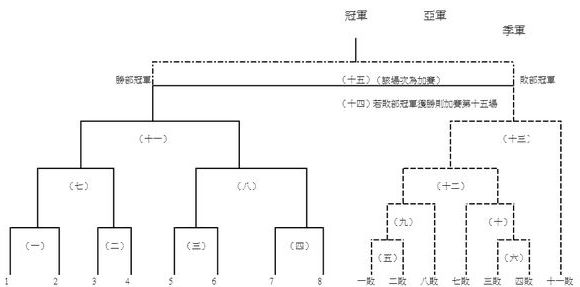 預賽比賽時間為30分鐘，上下半場各15分鐘，中場休息2分鐘。 複賽比賽時間為40分鐘，4節、每節各10分鐘，節間休息1分鐘、中場休息2分鐘。註：每場皆有兩位裁判執法，裁判皆為領有裁判證之專業裁判。比賽規則：除賽制有所變動外（如下），其餘規則如犯規、違例、加罰等，皆採2010年FIBA國際籃球規則。比賽用球採用FIBA國際比賽用球。不論預賽複賽，每隊每一節可請求1次暫停 (30秒)，第四節多1次暫停，每節暫停不可以延用（No  Rollover）。 預賽全程皆不停錶。複賽時每節最後一分鐘、第四節最後兩分鐘、延長賽最後一分鐘與犯規罰球狀態皆停錶。延長賽為5分鐘，球隊各有一次暫停 (30秒) 每場比賽各隊至少需有5名球員上場比賽，若有球員受傷無法繼續上場比賽，而該隊已無其他球員可以替補上場，裁判有權決定比賽是否中止。團隊獎勵：冠軍：獎盃一座，獎金250 元亞軍：獎盃一座，獎金150 元季軍：獎盃一座殿軍：獎盃一座     附則：A. 球隊一經報名，若棄權或未出席開幕儀式，球隊將自比賽中除名，並禁止參加經文處舉辨之比賽一年。本會不退任何相關報名費用，不得異議。B. 凡有球員於球賽期間揮拳鬥毆，以肢體動作意圖引發群眾衝突，或辱裁判及職員之球隊者，主辦端為有權終止其球員參賽權利，並不予歸還其參賽報名費。並請有關單位處理，追究其民事及刑事責任。C. 本次比賽採技術犯規累計制，於活動期間累計兩次技術犯規者，之後每次技術犯規則將自動禁賽一場，得以累加 。D. 比賽球員應隨時準備ID證件以備查驗，冒名頂替出場比賽者，該隊以棄權論 。E. 參加比賽之相關費用、保險等，均由球隊自行負擔。F. 各球隊應於表訂開賽時間前三十分鐘到場，並向記錄台辨妥出賽及檢錄手續。若開賽前二十分鐘球隊仍未有代表出現，則該球隊以棄權論。G. 每隊球衣及球褲款式必須整齊畫一，球衣前面繡有隊名及前後面均繡有號碼，以利裁判及紀錄台辨認。若球員未依規定，則不得下場比賽。                H. 比賽時非本隊己報名之隊職員不得坐在球隊席上。I. 臨場技術委員有權處理比賽中之所有技術問題。J.本比賽辦法如有未盡事宜，得由主辦單位修訂之。保險： 請各參賽球隊自行投保保險，如有意外發生主辦單位不負任何賠償責任。請各參賽球隊於開幕儀式簽附Waiver of Liability。